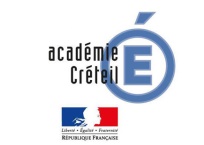 Candidature Projet « Dans quelle société voudriez-vous vivre ?A renvoyer complété au plus tard le 3 novembre 2016 à l’adresse électroniquemissionvaleursrepublique@ac-creteil.frLycée : Nom : ____________________________________________________________________Adresse : __________________________________________________________________Classe :			Première 	TerminaleEffectif de la classe : ___________________________Série :			STMG 	L 		Autre, préciser : _____________________Programme support :	Droit		DGEMC	EMC		Autre(s), préciser : ________Référent.e. adulte : Nom :______________________________________________________________________Fonction : _________________________________________________________________Adresse électronique________________________@_________________________________Quelle(s) dimension(s) du vivre-ensemble et des valeurs de la République souhaitez-vous plus particulièrement développer dans le cadre de ce projet ?Dans quelle mesure votre projet de rédaction d’une constitution utopique s’insère-t-il dans la démarche éducative de votre établissement ?Sur quels éléments de programme de droit, DGEMC, EMC (et autres) s’appuie votre projet ?